            הפעלה מחודשת של  משלוחי דואר למולדובהבהמשך להודעה 18/20, אודות הפסקת משלוחי דואר למולדובה, מודיע מנהל הדואר של מולדובה, שביכולתו לטפל בדברי דואר הנכנסים למולדובה, וזאת על פי ההנחיות והגבלות השלטונות במדינה. בעקבות הודעה זו, חברת דואר ישראל תחדש את קבלת דברי דואר למולדובה. חשוב להדגיש שהטיסות למולדובה טרם חזרו לשגרה, דבר אשר יגרום לעיכובים בהגעת הדואר.                                                                                                 ב ב ר כ ה,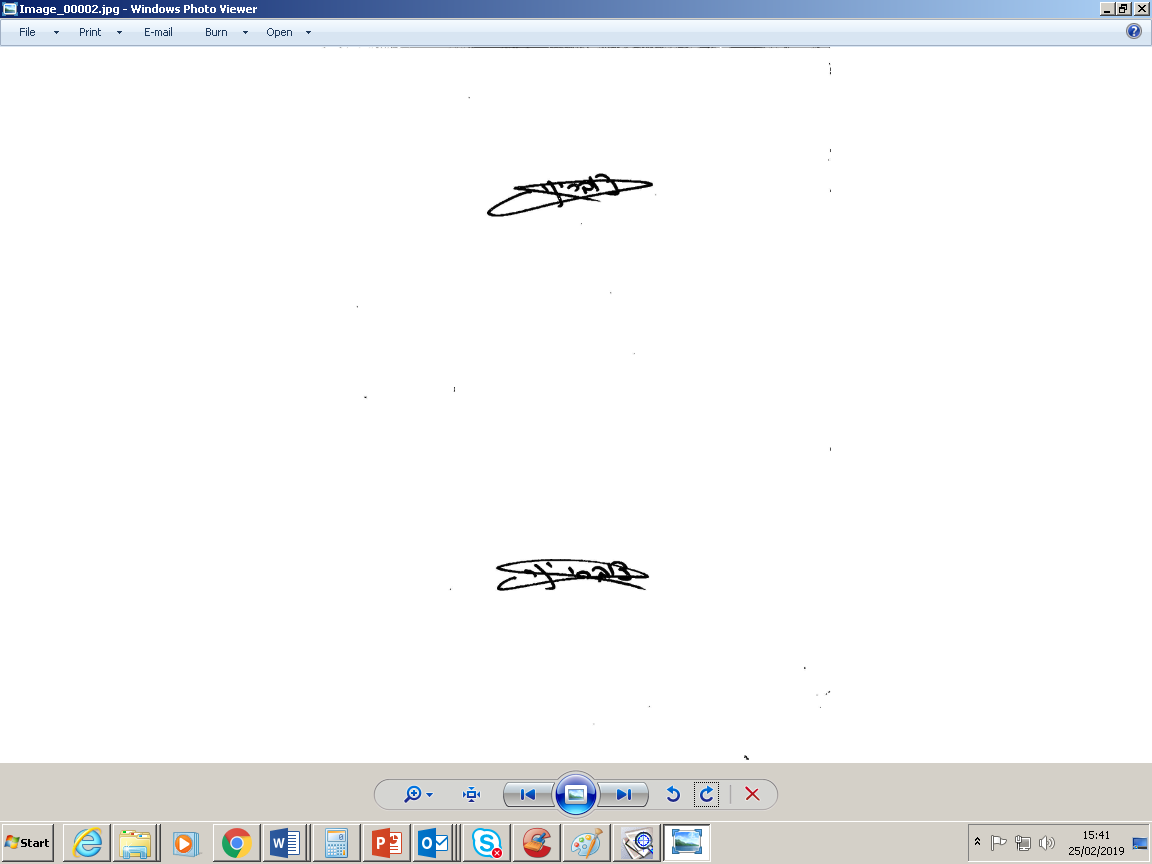                                                                                                                   יניב צוברי                                                                                                    מנהל תחום תפעול השירות                                                                                                     חטיבת דואר וקמעונאותש/52